Strzelce Op. dnia…………….20……r... ……………………………					 (nazwisko i imię, klasa)……………………………. (adres)………………………….... (pesel)Dyrektor Centrum Kształcenia Zawodowego i Ustawicznego w Strzelcach Op.Podanie o wydanie duplikatu legitymacji szkolnejZwracam się z prośbą o wydanie duplikatu legitymacji szkolnej.Oryginał legitymacji szkolnej uległ……………………………………..(np. zniszczeniu, zagubieniu )Jednocześnie przyjmuję do wiadomości, że z chwilą otrzymania duplikatu traci ważność oryginał dokumentu. W przypadku odnalezienia utraconego oryginału zobowiązuję się do zwrócenia do CKZiU w Strzelcach Op.Załącznik:Potwierdzenie dokonania opłaty………………………………..      (czytelny podpis ucznia)Opłatę w wysokości 9,00 zł należy wpłacić na nr konta:Bank Spółdzielczy Strzelce Opolskie34-8907-1089-2002-1001-0165-0001Z dopiskiem „Opłata za duplikat legitymacji+ imię i nazwisko ucznia”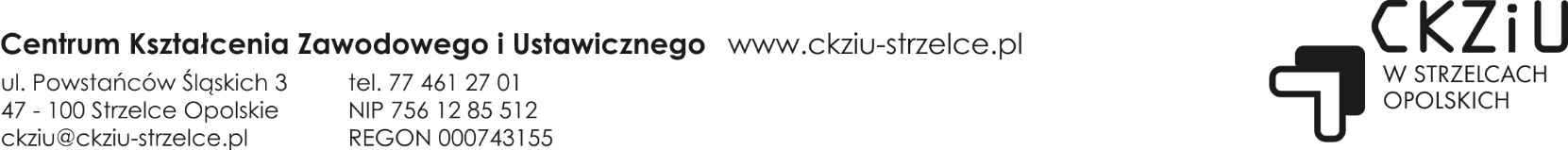 